Formulario que deben completar los Jurados de Rodeos y posteriormente enviar por correo electrónico en un plazo de 3 días a contar del término del Rodeo a pgonzalez@ferochi.cl con copia a tribunalsupremo@ferochi.clInformación sobre las series del Rodeo. Detalle el número de colleras participantes y el peso ganado utilizado en las distintas series del RodeoEn el caso de existir ganado fuera de peso en cualquier serie, debe indicar la cantidad por Serie y el porcentaje (Art. 242) utilizando el siguiente cuadro. Informe sobre el número de vueltas en el apiñadero, tipo y calidad del ganado utilizado en cada serie:Calidad del ganado (bueno-regular-malo-corrido)Movimiento a la RiendaCategorías:  Rienda Masculina	Participantes por categoría: 1 participante (Raul Donoso)Puntajes por categoría: 36 puntos (cumple requisito Sistema B)Observaciones: Informe de disciplina En el caso de existir faltas reglamentarias y faltas disciplinarias describa cada situación detallando nombre del infractor, Rut y número de socio, falta cometida y artículo. Idealmente adjuntar evidencias (foto, videos, audios, testigos, etc.) Detalle de los hechos:Jinete Roberto Hot en la 2° Serie Libre mira hacia la caseta del jurado mientras entregaba el novillo, luego de no haber sido computada su atajada. Luego va a dejar el casco al apiñadero y persiste con mirar hacia arriba.Comentarios sobre el estado del recinto deportivoCaseta del Jurado: Alta y centricaCaseta de filmación: Abajo al costado derecho de la caseta del juradoOtros: Nota: puede adjuntar imágenes. Informe de accidentes Observaciones y sugerencias En la serie de campeones, los jinetes Leonardo Garcia (n° socio 165808) y Jose Armando Sandoval (n° socio 129844) tenían 2 colleras clasificadas para la serie de campeones. La collera 17 en “Empatia” y “Estampillla”(Premiada en primera Libre) y collera 24 en “Taquilla” y “Eterna” (Premiada en serie expositores). La confección de planillas se hizo según el reglamento como se adjunta en la imagen del SIPLAN, pero los jinetes corrieron el primer animal en orden cambiado, “Empatia” y “Estampilla” con el 24 y “Taquilla” y “Eterna” con el 17. Al darse cuenta, informan al delegado lo sucedido y el resto de los animales los corren en el orden que decía la planilla.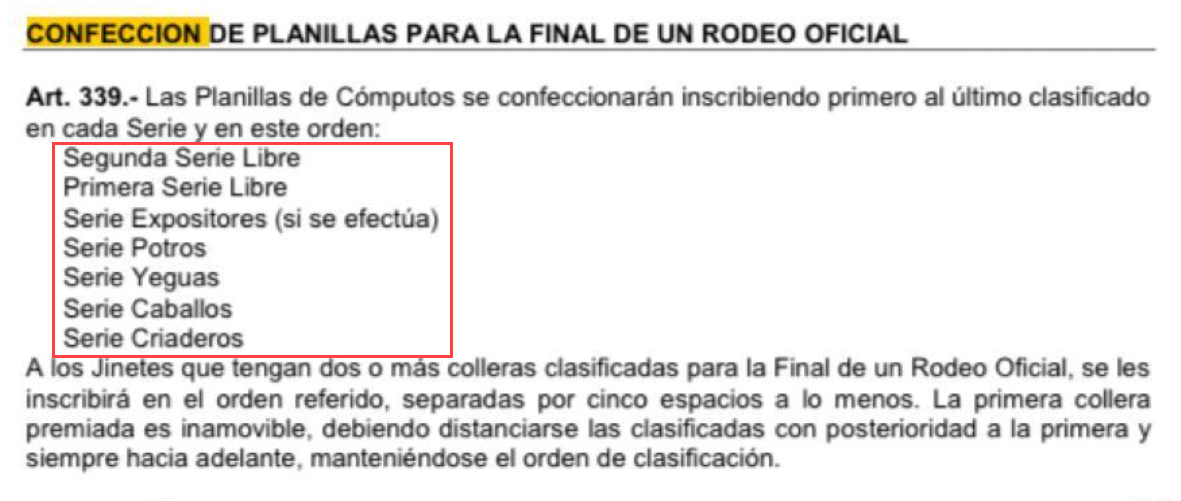 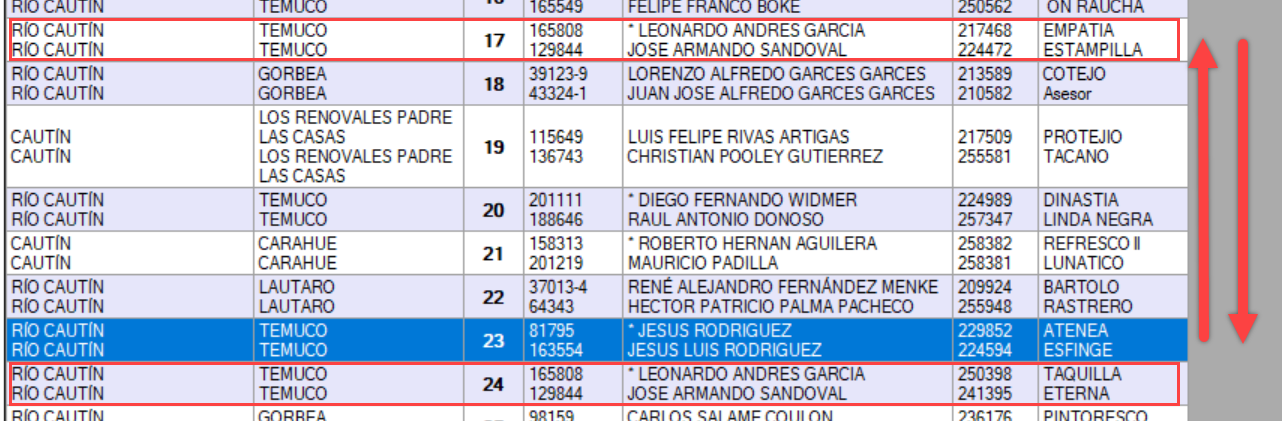 ¿Cómo califica la comunicación entre el Delegado y el Jurado? Comente Buena, lo justo y necesario¿Cómo califica su relación con el Secretario del Jurado? Comente Muy buena, gran labor.VariosAutoevaluación Recuerde revisar periódicamente el canal de rodeos para una mejora continua https://www.youtube.com/c/FelipeSotorodeo/playlists Temporada :2022 – 20232022 – 20232022 – 20232022 – 20232022 – 20232022 – 20232022 – 2023Fecha del RodeoFecha del Rodeo:12 y 13 de Noviembre12 y 13 de Noviembre12 y 13 de Noviembre12 y 13 de Noviembre12 y 13 de Noviembre12 y 13 de NoviembreDescripción del tipo de RodeoDescripción del tipo de RodeoDescripción del tipo de RodeoDescripción del tipo de RodeoDescripción del tipo de Rodeo:Provincial 3 series LibresProvincial 3 series LibresProvincial 3 series LibresProvincial 3 series LibresProvincial 3 series LibresProvincial 3 series LibresProvincial 3 series LibresProvincial 3 series LibresProvincial 3 series LibresProvincial 3 series LibresProvincial 3 series LibresProvincial 3 series LibresClub y/o Asociación organizador(a) del RodeoClub y/o Asociación organizador(a) del RodeoClub y/o Asociación organizador(a) del RodeoClub y/o Asociación organizador(a) del RodeoClub y/o Asociación organizador(a) del RodeoClub y/o Asociación organizador(a) del RodeoClub y/o Asociación organizador(a) del Rodeo:Club Temuco, Asociación Rio CautinClub Temuco, Asociación Rio CautinClub Temuco, Asociación Rio CautinClub Temuco, Asociación Rio CautinClub Temuco, Asociación Rio CautinClub Temuco, Asociación Rio CautinClub Temuco, Asociación Rio CautinClub Temuco, Asociación Rio CautinClub Temuco, Asociación Rio CautinClub Temuco, Asociación Rio CautinNombre Jurado 1Nombre Jurado 1Nombre Jurado 1:Héctor Ignacio Navarro SepúlvedaHéctor Ignacio Navarro SepúlvedaHéctor Ignacio Navarro SepúlvedaHéctor Ignacio Navarro SepúlvedaHéctor Ignacio Navarro SepúlvedaHéctor Ignacio Navarro SepúlvedaTeléfono Teléfono Teléfono :993964194Distancia recorrida:250 kmNombre Jurado 2Nombre Jurado 2Nombre Jurado 2:Teléfono Teléfono Teléfono :Distancia recorrida:Nombre Jurado 3Nombre Jurado 3Nombre Jurado 3:Teléfono Teléfono Teléfono :Distancia recorrida:Nombre Jurado 4Nombre Jurado 4Nombre Jurado 4:Teléfono Teléfono Teléfono :Distancia recorrida:Nombre Jurado 5Nombre Jurado 5Nombre Jurado 5:Teléfono Teléfono Teléfono :Distancia recorrida:Nombre Jurado 6Nombre Jurado 6Nombre Jurado 6:Teléfono Teléfono Teléfono :Distancia recorrida:Secretario del Jurado Secretario del Jurado Secretario del Jurado :Jorge ContrerasJorge ContrerasJorge ContrerasJorge ContrerasJorge ContrerasJorge ContrerasNº de socioNº de socioNº de socio:43063-343063-343063-343063-3Secretario del JuradoSecretario del JuradoSecretario del Jurado:Nº de socioNº de socioNº de socio:Delegado Oficial Delegado Oficial Delegado Oficial :Ernesto MullerErnesto MullerErnesto MullerErnesto MullerErnesto MullerErnesto MullerTeléfonoTeléfonoTeléfono:+56994440022+56994440022+56994440022+56994440022Delegado adjuntoDelegado adjuntoDelegado adjunto:TeléfonoTeléfonoTeléfono:Delegado adjuntoDelegado adjuntoDelegado adjunto:TeléfonoTeléfonoTeléfono:Presidente AsociaciónPresidente AsociaciónPresidente Asociación:Carlos SalameCarlos SalameCarlos SalameCarlos SalameCarlos SalameCarlos SalameTeléfono Teléfono Teléfono :+56998708200+56998708200+56998708200+56998708200Presidente ClubPresidente ClubPresidente Club:Leonardo GarciaLeonardo GarciaLeonardo GarciaLeonardo GarciaLeonardo GarciaLeonardo GarciaTeléfono Teléfono Teléfono :+56991000933+56991000933+56991000933+56991000933Público asistente en la Serie de CampeonesPúblico asistente en la Serie de CampeonesPúblico asistente en la Serie de Campeones:100 Personas100 Personas100 Personas100 Personas100 Personas100 Personas100 Personas100 Personas100 Personas100 Personas100 Personas100 Personas100 Personas100 PersonasIndique dónde se hospedó.el JuradoIndique dónde se hospedó.el JuradoIndique dónde se hospedó.el Jurado:TemucoTemucoTemucoTemucoTemucoTemucoTemucoTemucoTemucoTemucoTemucoTemucoTemucoTemucoSerie1er animal1er animal2º animal2º animal3er animal3er animal4º animal4º animalSerieNº collerasPeso del ganadoNº collerasPeso del ganadoNº collerasPeso del ganadoNº collerasPeso del ganadoCriaderos1532073201° Libre2832012340Expositores533043202° Libre22350103503° Libre183409340Campeones2836018380113807350SerieTotal de animales utilizadosTotal de animales fuera de peso-300 kg o +500 kg (art. 242)Total de animales fuera de peso-300 kg o +500 kg (art. 242)Porcentaje de ganado fuera de peso por SerieSerieTotal de animales utilizadosGanado bajo pesoGanado sobre pesoPorcentaje de ganado fuera de peso por SerieCriaderos261° Libre42Expositores92° Libre323° Libre29Campeones66Total204Serie1er animal1er animal1er animal2do animal2do animal2do animal3er animal3er animal3er animal4to animal4to animal4to animalSerieNº vueltasTipoCalidadNº vueltasTipoCalidadNº vueltasTipoCalidadNº vueltasTipoCalidadCriaderos3Angus negroBueno3Angus negroBueno1° Libre3Angus negroBueno3Angus negroBuenoExpositores3Angus negroBueno3Angus negroBueno2° Libre3Angus coloradoRegular3Angus coloradoRegular3° Libre3Angus negroBueno3Angus negroBuenoCampeones3AmericanoBueno3AmericanoBueno3AmericanoBueno3AmericanoBuenoÁmbito Puedo mejorarAdecuadoBuenoJura en el apiñaderoXJura de la “postura”XJura en la “definición” de la atajadaXConocimiento del reglamentoXJura del Movimiento a la RiendaXPresentación personalXTrabajo en equipo XUso del soporte tecnológico XGestión administrativa X